Senior Parking Space Painting Application and Fee ExplanationSENIORS interested in painting a parking space for the 2019-2020 school year will need to do the following:1. Fill out the application below, and agree to ALL terms of the Senior Student Parking Space Painting Contract. Any violation of the contract may result in loss of both painted spot and Parking Pass for the remainder of the year. Fees may be added to a student’s debt for costs incurred as a result of violations.2. Provide proper payment in the form of cash or check made payable to Anchor Bay High School.Application and Senior Student Parking Space Painting ContractName: ____________________________________________________________ Parking Pass #: *_____________I understand that The design of my parking spot may not be offensive, inappropriate, or demeaning in any way. I must turn in a design proposal with this application, and I cannot paint until it gets approved.Anchor Bay will not be responsible for supplying materials to paint.I cannot paint near or over the existing parking space paint lines.I can only paint at times designated by the school; I will forfeit my spot and charitable donation if I paint an unapproved timesBy the end of the school day on Friday, May 29, 2020 my spot must be painted with primer, or I will forfeit my $50 deposit**.*Students must have a valid Parking Pass to be eligible.Student Signature: ______________________________________________________________ Date: ________________Parent Signature: _______________________________________________________________ Date: ________________Application Turn-In, Spot Selection, and Painting DatesApplications can be turned in at Tar Check-In on Thursday, August 22 or before the end of the day Monday, August 26. On a first come, first serve basis, students with completed and approved applications and proper payment will select parking spaces. Only spaces in the South student lot and designated as available are eligible for painting.Weather permitting, painting times on Tuesday, August 27 from Noon – 4pm, Thursday, August 29 from 4:30pm – 8:30pm, and Saturday, August 31 from 10am-2pm. Painting must be supervised, so please plan accordingly! You may not paint unless we’ve approved your application and you’ve selected a spot ahead of time. No on-site approvals will be made!Payment InformationTotal Cost: $70		$50 Security Deposit**	$20 Charitable Donation (Refunds for Charitable Donations will not be issued.)**Students must put primer down over the parking spot by the end of the school day on Friday, May 29, 2020 in order to avoid forfeiting the $50 deposit paid with the application.  Security Deposits will be refunded via school-issued check to those who primed spots by the deadline. Checks will be mailed home before the end of June. Mailing Address for Refund Check (please write clearly):  ________________________________________________________________________________________________________________________________________________________________________-----------------------------------------------------------------------------------------------------------------------------------------------------------------------------------For Office Use Only    								Date Received: _________ □ Completed Application   □ Submitted Design   □ Approved Design   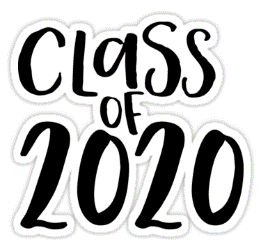 Selected Parking Spot: _____________________________________________________________________Payment Information: □ cash (receipt # ________________ )		□ check # ________ 		□ Primer Painted by 5/29		□ Refund Check requested 